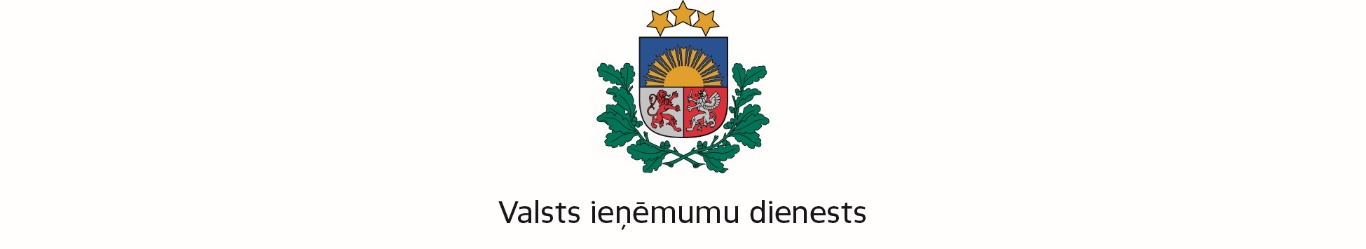 Informatīvais materiālsGrozījumi likumā “Par nodokļiem un nodevām”Valsts ieņēmumu dienests informē, ka 2016.gada 23.novembrī Saeimā ir pieņemts likums “Grozījumi likumā “Par nodokļiem un nodevām””, kas 2016.gada 10.decembrī publicēts oficiālajā izdevumā “Latvijas Vēstnesis” Nr.241 (5813) un stājas spēkā 2017.gada 1.janvārī.Likums “Par nodokļiem un nodevām” (turpmāk – likums) papildināts ar jaunu 15.3pantu, kurā nodokļu maksātājam noteikts pienākums, veicot saimniecisko darbību un piedāvājot preci vai pakalpojumu internetā, papildus Informācijas sabiedrības pakalpojumu likuma 4.panta pirmajā daļā minētajai informācijai tīmekļa vietnē, kuru izmantojot tiek veikta saimnieciskā darbība, sevi identificēt, norādot šādu informāciju:1) saimnieciskās darbības veikšanas faktisko adresi vai vietu (tīmekļa vietne, mobilā lietotne u.tml.);2) fiziskā persona - nodokļu maksātāja reģistrācijas koda otro daļu.Informējam, ka Informācijas sabiedrības pakalpojumu likuma 4.panta pirmajā daļā noteikts pienākums uzskatāmi, tieši un pastāvīgi pieejamā veidā sniegt šādu informāciju:1) pakalpojuma sniedzēja firma (nosaukums) vai vārds un uzvārds, juridiskā adrese vai deklarētā dzīvesvieta un reģistrācijas numurs (ja tāds ir);2) pakalpojuma sniedzēja kontaktinformācija, kas nodrošina iespēju ātri sazināties tiešā veidā, ieskaitot elektroniskā pasta adresi;3) ja attiecīgās darbības veikšanai nepieciešama speciālā atļauja (licence), — informācija par iestādi, kas izsniegusi speciālo atļauju (licenci);4) attiecībā uz reglamentēto profesionālo darbību — informācija par profesionālo organizāciju, kas izsniegusi profesionālo kvalifikāciju apliecinošus dokumentus, profesijai vai kvalifikācijai atbilstošais nosaukums un valsts, kurā tas piešķirts, kā arī atsauce uz reģistrācijas valstī piemērojamiem profesionālajiem noteikumiem un veids, kādā tie pieejami;5) ja attiecīgā darbība apliekama ar pievienotās vērtības nodokli, — reģistrācijas numurs Valsts ieņēmumu dienesta ar pievienotās vērtības nodokli apliekamo personu reģistrā.Tādējādi juridiskai personai, veicot saimniecisko darbību un piedāvājot preci vai pakalpojumu internetā, ir pienākums norādīt firmu (nosaukumu), reģistrācijas numuru un saimnieciskās darbības veikšanas faktisko adresi vai vietu (tīmekļa vietni, mobilo lietotni u.tml.), kontaktinformāciju, informāciju par licencēm (ja tādas ir nepieciešamas) un citu informāciju saskaņā ar Informācijas sabiedrības pakalpojumu likumu. Savukārt fiziskai personai, veicot saimniecisko darbību un piedāvājot preci vai pakalpojumu internetā, ir pienākums norādīt vārdu, uzvārdu, personas koda otro daļu (pilns personas kods nav jānorāda) un saimnieciskās darbības veikšanas faktisko adresi vai vietu (tīmekļa vietni, mobilo lietotni u.tml., nav jānorāda deklarētā dzīvesvieta), kontaktinformāciju, informāciju par profesionālo kvalifikāciju apliecinošiem dokumentiem (ja tādi ir nepieciešami) un citu informāciju saskaņā ar Informācijas sabiedrības pakalpojumu likumu.19.12.2016.Informāciju sagatavojaVID Nodokļu kontroles pārvalde